Objectif : Etre capable de repérer les lieux de PFMP sur un plan de la ville d’AMIENS. 1/ Indiquer l’adresse précise de votre lieu de PFMP.2/ Réaliser sous word une étiquette de 6 cm x 6 cm avec le logo de votre lieu de PFMP, comme l’exemple ci-dessous.3/ Imprimer l’étiquette et la placer sur le plan de la ville à l’aide d’une punaise et d’un fil, comme l’exemple ci-après.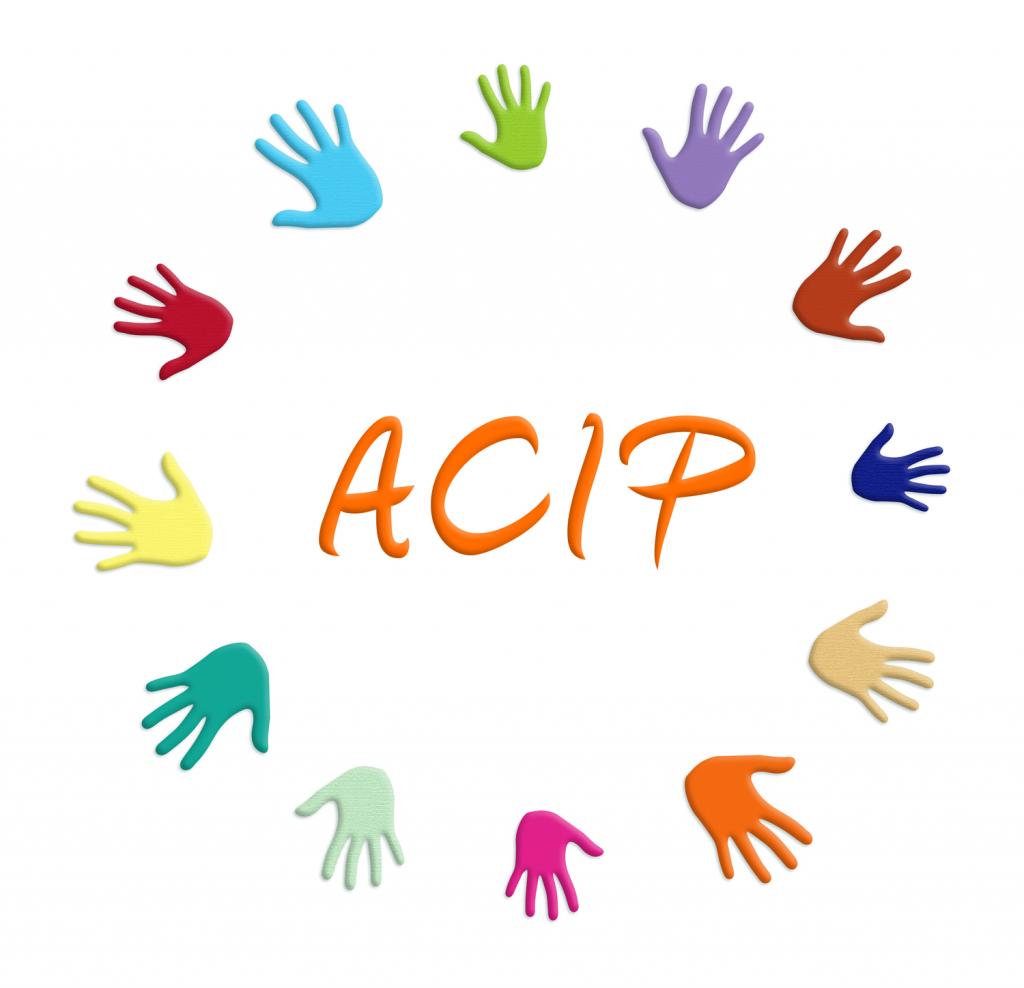 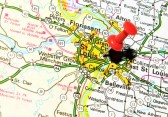 Objectif : être capable de choisir la (ou les) ligne(s) de bus permettant de se rendre sur son lieu de PFMP.1/ En utilisant le site d’Ametis (http://www.ametis.fr/):Repérer sur le plan du réseau, votre lieu de PFMPIndiquer la (ou les) ligne(s) de bus permettant de votre rendre sur votre lieu de PFMPImprimer les horaires de votre (ou vos) ligne(s)2/ Indiquer votre itinéraire de voyage aller puis retour en complétant le tableau ci-après :Repérage des lieux de PFMP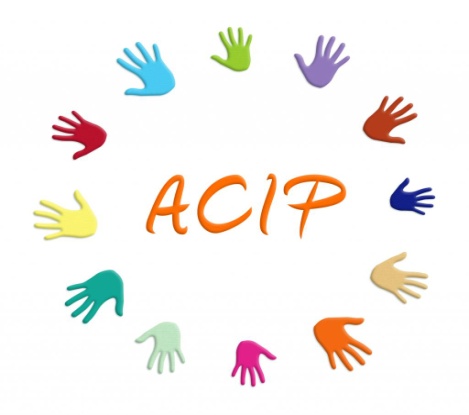 Se rendre sur son lieu de PFMPVOYAGE ALLER :Départ : Le matin, je pars de mon domicile, rue ……………………………..Arrivée : je dois arriver avant ……………. , rue ………………Mon parcours sera :VOYAGE RETOUR :Le soir, je devrai finir à ………Je me rendrai à mon domicile.Mon parcours sera :